Учащиеся объединения «Фантазёры» поздравили своих мам, бабушек с праздником 8 марта.Посмотреть видео можно, пройдя по ссылке.https://cloud.mail.ru/stock/5hSiCjpuYx9oGG8uyUjfQwGX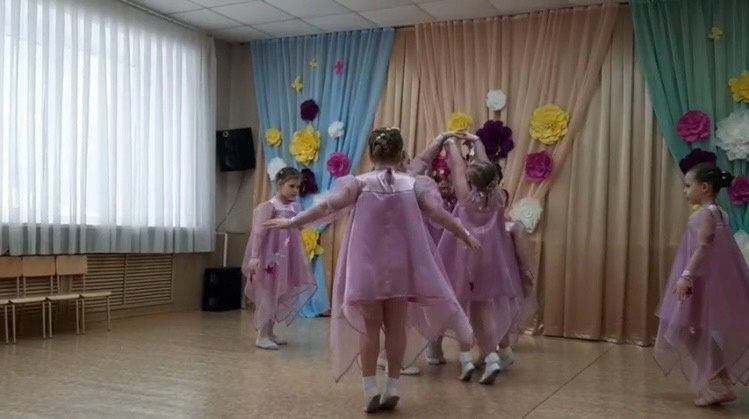 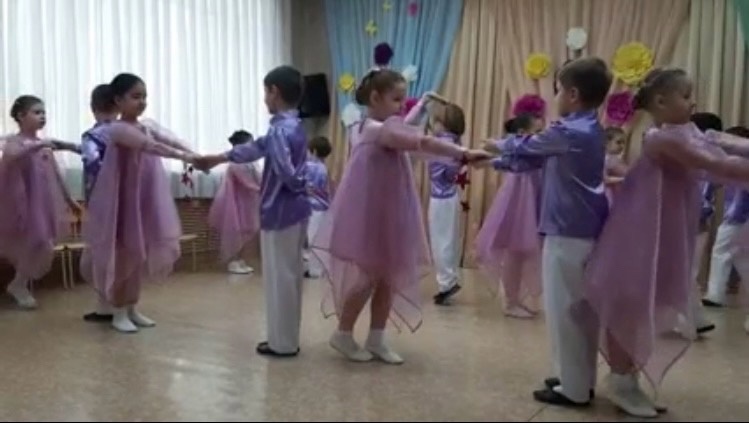 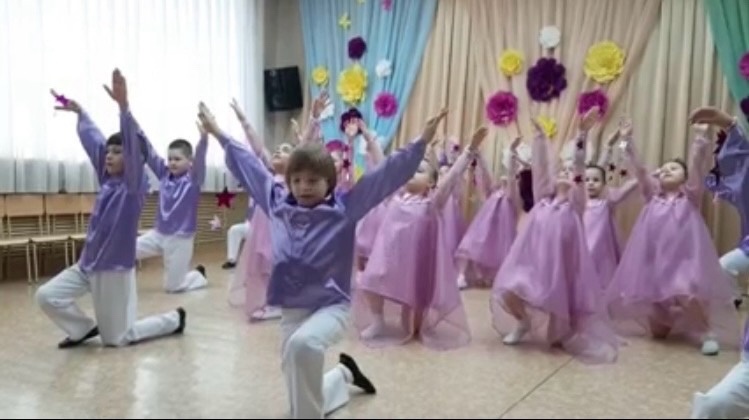 